Personal, Social, Emotional, Health and Economic Education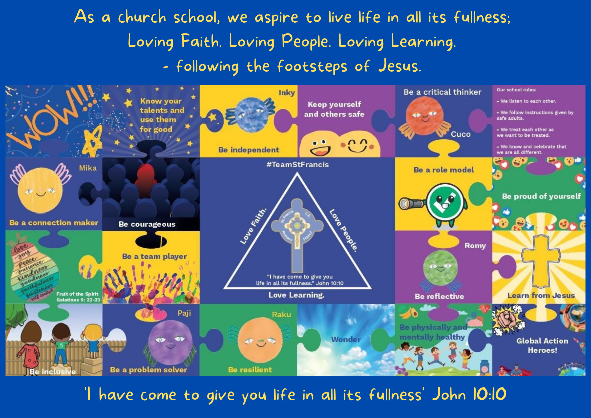 St Francis PSHE Curriculum  Year 6 End points:1. Being able to think things through and make good choices. 2. Having self-confidence and self-awareness.  3. Taking care of your physical health. 4. Keeping yourself and others safe. 5. Being community minded. 6. Having aspirational thoughts and the ability to plan for the future. 7. Being able to make and maintain healthy friendships. 8. Putting EDJ into practice.  In EYFS, we work on: 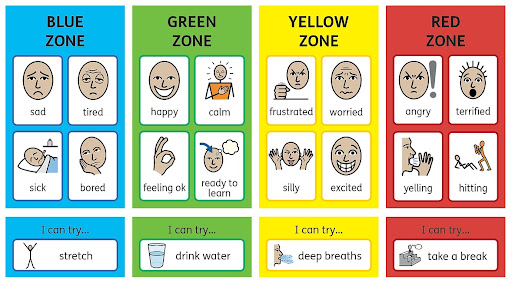 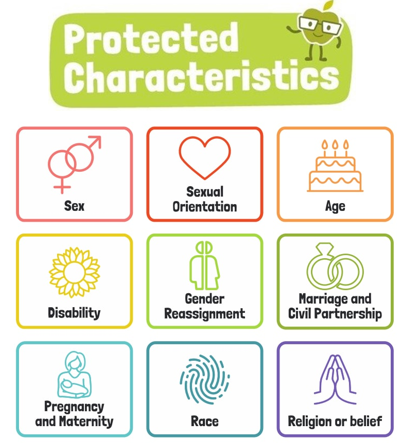 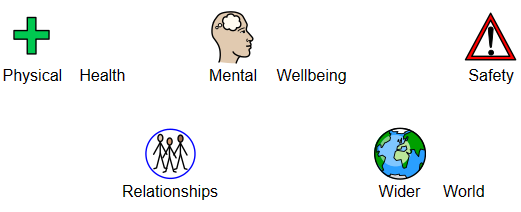 Big Question PSHE Strand End Point Aut 1What is great about you?Mental Wellbeing 2. Having self-confidence and self-awareness.  Aut 2What does being kind look like?Relationships 7. Being able to make and maintain healthy friendships. Spr 1How are we the same and different?Relationships 8. Putting EDJ into practice.  Spr 2What might you do in the future? Wider World 6. Having aspirational thoughts and the ability to plan for the future. Sum 1How can we show feelings? Mental Wellbeing 1. Being able to think things through and make good choices. Sum 2How can we keep healthy? Physical Health 3. Taking care of your physical health. 